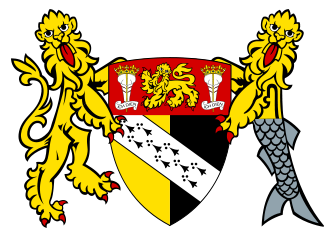 NORFOLKOVERARCHING INFORMATIONSHARING PROTOCOLIntroductionThis document is the Norfolk Overarching Information Sharing Protocol (the Protocol).  Its purpose is to ensure that the sharing of personal information between parties for a range of purposes including the provision of services is lawful, proportionate and necessary.Laws relating to data handling, including but not limited to the General Data Protection Regulation (GDPR) Data Protection Act 2018 (the DPA), the Freedom of Information Act 2000 (the FOIA) and the Human Rights Act 1998, are available to view online at www.legislation.gov.uk in detail.  The aim of this Protocol is to summarise the obligations and provide practical advice on compliance.Aims and Objectives The aim of this Protocol is to remove any potential barriers to and uncertainty regarding the sharing of personal information at both operational and managerial levels by ensuring requirements and ethical standards are satisfied. But for sake of clarity, this Protocol does not give licence to unrestricted access to the personal information held by the parties to the Protocol but sets out the boundaries for safe and secure sharing. These aims include:To guide the Parties on how to share personal information lawfullyTo establish the principles for information sharingTo increase awareness and understanding of the key issuesTo emphasise the need to develop and use Information Sharing Agreements (ISAs) in accordance with this Protocol To encourage flows of data and support processes which will monitor and review data sharing The principles for the sharing of personal information between the Parties are set out in this Protocol.  The objectives are also incorporated into the template ISA which is attached at Appendix A to this Protocol. The template ISA should be used whenever relevant Parties engage in specific agreed data sharing activities. By signing this Protocol, the Parties agree to:comply with the terms and conditions of this Protocol;comply with all relevant legislation;apply the Information Commissioner’s Data Sharing Code of Practice;apply NHS and social care confidentiality standards where required by law (including those recommended by the Caldicott reports and the Department of Health ‘Striking the Balance’ guidance) and strive to adopt them as good practice where not required by law;enter into local ISAs using the ISA template; and train staff in information sharing and publish/update guidelines on intranet sites and/or other appropriate formats.Data covered by this ProtocolThis Protocol applies to personal information as described below held manually or electronically, in audio, e.g. telephone recordings or visual formats.  Personal information is ‘personal data’ as defined by the GDPR i.e. “any information relating to an identified or identifiable natural person (‘data subject’); an identifiable natural person is one who can be identified, directly or indirectly, in particular by reference to an identifier such as a name, an identification number, location data, an online identifier or to one or more factors specific to the physical, physiological, genetic, mental, economic, cultural or social identity of that natural person””. Terms and Conditions The Parties agree to comply with the terms and conditions of this Protocol.The Parties must only share personal information if: there is consent from the data subject or one of the other conditions set out in Article 6 of the GDPR (for ordinary personal data), Article 9 of the GDPR (for special categories of data) and Schedule 1 Parts 1, 2 and 3 of the DPA for personal information relating to criminal convictions/offences is met and this is reflected in the Parties’ privacy notices orthere is a relevant legal exemption under the DPA enabling the sharing of information  The Parties must be responsible for maintaining the accuracy of the data.  The Party sharing the information must therefore ensure that the data is accurate and up to date before the data is disclosed.  If any party becomes aware of any inaccuracies in shared data, they should inform the other party immediately for the data to be corrected or recalled.The information shared by the Parties must be retained for only as long as is necessary and in accordance with its internal retention policies.  The information must then be destroyed in a secure and confidential manner and the parties will notify each other when this is done.The Parties must ensure appropriate security levels for personal information and handle the information accordingly.  The information will be transferred securely between parties by whatever method chosen.  The Parties will mark information according to whichever classification scheme it falls under and keep it securely (e.g. in a locked cabinet or secure shared areas)The Parties must adopt good internal data management practice in respect of specific information sharing arrangements.  The ISA for these arrangements will include the following expectations of the Parties to the ISA: Subject Access RequestsThe Parties will provide access to individual’s personal information under Article 15 and the DPA in accordance with the subject access request procedures of the Parties and specifically the Party to whom a request has been made.FOIA requests The Parties acknowledge that their dealings may become the subject of FOIA requests and recognise that the legal time limit for providing information is 20 working days.  The Parties will work together in dealing with any requests they receive by notifying the other Parties as soon as they receive a request and providing all necessary assistance, cooperation and information to handle the request.  Where the Party receiving the request is not the party that should respond, they shall not respond directly to the request unless authorised to do so. Breaches of confidentiality/security The relevant Parties must report all breaches of confidentiality/information security to the information governance leads of the Parties.  Examples of breaches include: Unauthorised disclosure of personal informationInadequate security arrangements and/or the inappropriate use of such arrangementsData loss Each breach must be investigated in line with the relevant Party’s incident/data breach management policy/procedure.The breaching Party must inform the information governance leads of the other relevant Parties of the progress of the investigation and the outcome.Complaints All complaints and the nature of the complaint must be reported to the appropriate representative of the relevant Parties.  The Party receiving the complaint should deal with it in accordance with its complaints policy/procedure.  The Party subject to a complaint will inform other relevant Parties of the progress of the investigation and the outcome of the complaint.In respect of a complaint to more than one Party, the relevant Parties must agree a joint process for handling the complaints including arrangements and timescales.Where appropriate, the Parties must ensure that their staff observe the relevant statutory and professional codes of conductThe Parties must ensure that only staff who need to have access to the information will have access to it.All staff of the Parties who have access to the personal information must maintain the security and confidentiality of the information and these obligations should be incorporated into their contracts of employment, so that any breach would have disciplinary consequences. All staff employed by the Parties with access to the information must:uphold the general principles of confidentiality, follow this Protocol and seek advice when necessary;share information in accordance with the relevant ISA;take responsibility for safekeeping any information they handle;know how to handle information safely and securely including requesting proof of identity or taking steps to validate the authorisation of another before disclosing any information;understand that any breach of privacy or confidentiality is unlawful and a disciplinary matter that could lead to their dismissal and, in certain cases, criminal proceedings. The Parties must enter into formal ISAs for specific information sharing arrangement setting out the terms of the arrangements in accordance with Appendix A of this ProtocolNo sharing of personal information should go ahead without an ISA in place, unless there are exceptional circumstances that prevent this and the requirements of the ISA are met.The Parties agree that a record and copies of ISAs should be maintained by the Norfolk Information Governance Peer Group (NIGPG) where the Parties to the ISA agree to this.    Legal Status This Protocol is not intended to be legally binding between the parties. Review ArrangementsThe NIGPG shall maintain a channel of liaison with Norfolk wide personal information sharing initiatives and any NHS and local authority national initiatives.The Parties may request an extraordinary review of the Protocol at any time where a joint discussion or decision is necessary to address local service developments.No variation, waiver or modification of any of the terms of this Protocol shall be valid unless in writing and signed by or on behalf of the authorised representatives of the PartiesSignatories to and data of the Agreement   The Parties may enter in to this Protocol by signing the Protocol below at paragraph 27 or by email with electronic signature from the signatory to the Protocol  to the Chair of the Norfolk Information Governance Peer Group stating:       The title and version number and date of this ProtocolThe appointment held by the signatory Their address (postal and email) and telephone numbersThey are duly authorised to enter into this Protocol on behalf of their organisation The organisation agrees to implement the terms of this ProtocolThe date that compliance with the Protocol will commence The undersigned agree to implement the terms of this Protocol and each person signing this Protocol represents and warrants that he or she is duly authorised to sign and deliver this Protocol: The Protocol is dated 24th January 2019 Appendix ATemplate Information Sharing Agreement 1.Introduction 1.1 This Information Sharing Agreement (ISA) facilitates the lawful, safe and secure sharing of information in accordance with the General Data Protection Regulation (GDPR),  Data Protection Act 2018 (the DPA), the Freedom of Information Act 2000 (the FOIA) and the Human Rights Act 1998 .  For the purposes of this Agreement, [name the party ] shall own the data and act as Data Controller(s).  1.2 The parties to this ISA are the parties set out in paragraph 2 below (the Parties) 1.3 This ISA sets out the roles and responsibilities of the Parties in relation to the information that is to be shared. 2.Parties to the Agreement3Purpose of the Agreement 3.1 The ISA is necessary to: 3.2 The risk(s) of not sharing this information is/are:[List - examples are set out below:]Failure to detect or prevent a crime;Failure to provide adequate health, education or social work services with the consequences of this for individuals4.Agreement 4.1 The Parties agree to the terms of this ISA. 4.2   This ISA incorporates the terms of the Norfolk Information Sharing Protocol dated [           ] (the Protocol) including the arrangements for subject access requests, freedom of information requests,  complaints and data breaches. 4.3   For the sake of clarity, if the ISA and the Protocol are not compatible or contradict each other in any way, this ISA will take precedence over the Protocol.  5.Information to be shared5.1 The personal data to be shared by the Discloser to the Recipient will be as follows [List personal data items to be shared, e.g. name, dob, service details, etc] 5.2 The personal data will include special categories of personal data as follows: [List]The personal data will include criminal convictions personal data as follows: [List]5.4 The personal data listed at paragraphs 5.1, 5.2 and 5.3 above will be referred to as “the Information.”6.Lawful basis for sharing 7Process for sharing 7.1 The Information will be shared in accordance with the following process: [set out the how the sharing will take place if necessary]8. Information security 9.Access to personal information10. Information accuracy, use, retention and deletion 10.1 The accuracy of the Information will be the responsibility of the Discloser. The Discloser will therefore ensure that the Information is accurate and up to date before the data is disclosed. If the Discloser becomes aware of any inaccuracies in the Information, it should inform the other Party or Parties immediately in order for the data to be corrected or recalled.10.2 The Recipient must only use the Information for the purposes set out in the Agreement at paragraph 3.1 above. 10.3 The Recipient must not share the Information with any third party without the written consent of the Discloser and subject to entering into an Information Sharing Agreement the terms of which must be approved by the Discloser. 10.4 The Information will be retained by the Recipient for [set of the timescales that this information will be required for OR in accordance with retention schedules]. The information will then be destroyed by the Recipient in a secure and confidential manner and the Recipient will notify the Discloser that this has been done. 11. FOIA Requests/Breaches/Complaints/Subject Access Requests  11.1 For the sake of clarity this Agreement incorporates paragraph 9 of the Protocol in relation to: Subject access requests FOIA requests Data breachesComplaints 12.Status12.1 The Parties acknowledge that to the extent it shares with or receives Information from other Parties and either does not adhere to the terms of this ISA and the Act in the way it shares, receives or subsequently processes such personal data then the other Parties may incur liability[It is assumed that the ISA will not be legally binding but, in the exceptional cases where the parties agree that the ISA will be binding (because, for example, because of the sensitivity of the information and/or the amount of information to be shared), the following clauses may be used:This ISA is intended to be legally binding between the Parties  To the extent any Party (“the Indemnified Party”) incurs legal liability to a third party because a Party (“the Indemnifying Party”) has not complied with the terms of this ISA, the GDPR or the DPA, the Indemnifying Party will indemnify the Indemnified Party or Parties to the extent of the loss incurred, subject to all reasonable steps having been undertaken to mitigate that lossN.B. To create a legally binding agreement, it must be either by deed or there has to be consideration, usually derived from the reciprocal obligations of the parties.  It is arguable either way whether there is sufficient consideration in this type of agreement, so if the Parties want to be sure, this ISA could be made into a deed.]13.Review/termination of the agreement13.1 This ISA will be reviewed by the Parties on …. 13.2 This ISA will end on ……  or by notice in writing by one party to the other 13.3 A Party may suspend these arrangements in writing with immediate effect, in order to investigate and resolve any serious breach of this ISA13.4 The obligations of confidentiality imposed on the Parties by this ISA shall continue in full force and effect after the expiry or termination of this ISA13.5 [Describe what happens to the information etc. on termination i.e. how it will be destroyed] 14Information Governance Leads 14.1 The Information Governance Leads for the parties will be the governance leads assigned by each Party to have oversight of the Protocol. 15.Signatories to Agreement and Date 15.1 The undersigned agree to implement the terms of this ISA and each person signing this ISA represents and warrants that he or she is duly authorised to sign and deliver this ISA:15.2: This ISA is dated: ………………………….